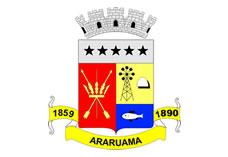 ESTADO DO RIO DE JANEIROPrefeitura Municipal de AraruamaSecretaria Municipal de SAÚDEFUNDO MUNICIPAL DE SAÚDEERRATA DE PUBLICAÇÃONA PUBLICAÇÃO DO JORNAL LOGUS NOTÍCIAS - EDIÇÃO 759 DE 06 DE MARÇO DE 2020 - NA PÁGINA 18.CONTRATO DE PRESTAÇÃO DE SERVIÇOS Nº. 003/SESAU/2020MUNÍCIPIO DE ARARUAMA E SECRETARIA MUNICIPAL DE SAÚDE – SESAU (CONTRATANTE) e J JANSSEN CONSTRUÇÃO CIVIL EIRELI. (CONTRATADA)ONDE SE LÊ:VIGÊNCIA: 06 (seis) meses LEIA-SE:VIGÊNCIA: 04 (quatro) meses Araruama, 16 de abril de 2020Ana Paula Bragança CorrêaSecretária Municipal de Saúde de Araruama